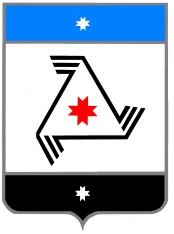 Р Е Ш Е Н И ЕСовета  депутатовмуниципального образования «Балезинский район»«Балезино ёрос» муниципал кылдытэтысь депутатъёслэн  КенешсыО внесении изменений в решение Совета депутатов муниципального образования «Балезинский район» от 22 ноября 2018 года №27-197 «О едином налоге на вмененный доход для отдельных видов предпринимательской деятельности на территории муниципального образования «Балезинский район» «12» декабря 2019 годаВ соответствии с абзацем 12 статьи 346.27 Налогового Кодекса Российской Федерации, руководствуясь Уставом муниципального образования «Балезинский район», Совет депутатов   муниципального образования «Балезинский район» РЕШАЕТ:Внести изменения в решение Совета депутатов муниципального образования «Балезинский район» от 22 ноября 2018 года № 27-197 «О едином налоге на вмененный доход для отдельных видов предпринимательской деятельности на территории муниципального образования «Балезинский район»: 1. В пункте 3 и 4 приложения 1 к решению строку «Медикаменты и продукция медицинского назначения» читать в новой редакции «Медикаменты и продукция медицинского назначения за исключением лекарственных препаратов, подлежащих обязательной маркировке средствами идентификации, в том числе контрольными (идентификационными) знаками, в соответствии с Федеральным законом от 12 апреля 2010 года № 61-ФЗ «Об обращении лекарственных средств».2. Настоящее Решение вступает в силу с 01 января 2020 года.3.Настоящее Решение опубликовать в районной газете «Вперед» и разместить на официальном сайте Администрации муниципального образования «Балезинский район» в сети «Интернет» balezino.udmurt.ru.Председатель Совета депутатов муниципального образования «Балезинский район»	                    Н.В. БабинцевГлава муниципального образования «Балезинский район»                                                                    Ю.В. Новойдарскийпос. Балезино12.12.2019 г.№ 37-295  Приложение №1к решению Совета депутатов муниципального образования «Балезинский район»  от «22» ноября 2018 года   № 27-197(с изменениями, внесенными решением от «12» декабря 2019г. № 37-295)Значение А1,учитывающее ассортимент товаров (работ, услуг)*- при оказании нескольких видов бытовых услуг, имеющие различные значения А1 установленные настоящим приложением, применяется наибольшее значение.**- при реализации товаров, имеющих различные значения А1, установленные настоящим приложением, применяется наибольшее значение.***- при оказании на территории одного объекта организации общественного питания услуг, имеющих различные значения А1, установленные настоящим приложением применяется наибольшее значение.№ Виды предпринимательской деятельностиЗначение А11Оказание бытовых услуг* Услуги бань и  прачечных, услуги фотоателье и фотолабораторий, ремонт и пошив швейных изделий, ремонт, пошив и вязание трикотажных изделий, ремонт и пошив обуви, химическая чистка и крашение, ремонт часов, ритуальные услуги. 0,2Другие виды бытовых услуг0,32Оказание автотранспортных услуг по перевозке пассажиров, осуществляемых организациями и индивидуальными предпринимателями, имеющими на праве собственности или ином праве (пользования, владения и (или) распоряжения) не более 20 транспортных средств, предназначенных для оказания таких услугДо 4 посадочных мест включительно1,0От 5 и более посадочных мест0,753Розничная торговля, осуществляемая через магазины и павильоны с площадью торгового зала не более 150 квадратных метров по каждому объекту организации торговли**Непродовольственные товарыСпиртосодержащая не пищевая продукция0,8Медикаменты и продукция медицинского назначения за исключением лекарственных препаратов, подлежащих обязательной маркировке средствами идентификации, в том числе контрольными (идентификационными) знаками, в соответствии с Федеральным законом от 12.04.2010 года №61-ФЗ «Об обращении лекарственных средств0,21Другие непродовольственные товары0,24Продовольственные товарыС продажей алкогольной продукции0,5Без продажи алкогольной продукции0,244Розничная торговля, осуществляемая через объекты стационарной торговой сети, не имеющей торговых залов, а также объекты нестационарной торговой сети **Непродовольственные товарыМедикаменты и продукция медицинского назначения за исключением лекарственных препаратов, подлежащих обязательной маркировке средствами идентификации, в том числе контрольными (идентификационными) знаками, в соответствии с Федеральным законом от 12.04.2010 года №61-ФЗ «Об обращении лекарственных средств0,13Другие непродовольственные товары0,55Продовольственные товарыХлебобулочные изделия0,15Продовольственные товары с продажей   пива и табачных  изделий0,8Другие продовольственные товары без продажи пива и табачных изделий0,35Оказание услуг общественного питания, осуществляемых через объекты организации общественного питания с площадью зала обслуживания посетителей не более 150 квадратных метров по каждому объекту организации общественного питания***С продажей алкогольной продукции0,4Без продажи алкогольной продукции0,156Оказания услуг по передаче во временное владение и (или) пользование торговых мест, расположенных в объектах стационарной торговой сети, не имеющих торговых залов, объектов нестационарной торговой сети, а также объектов организации общественного питания, не имеющих зала обслуживания посетителейПродовольственные товары0,7Непродовольственные товары0,87Оказания услуг по передаче во временное владение и (или) пользование земельных участков для размещения объектов стационарной и нестационарной торговой сети, а также объектов организации общественного питанияПродовольственные товары0,7Непродовольственные товары0,8